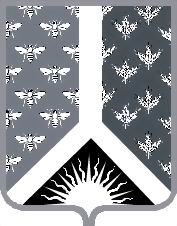 СОВЕТ НАРОДНЫХ ДЕПУТАТОВ НОВОКУЗНЕЦКОГО МУНИЦИПАЛЬНОГО РАЙОНАР Е Ш Е Н И Е от 7 августа 2018 г. № 322-МНПАОб утверждении Положения о порядке оказания адресной социальной помощиПринято Советом народных депутатовНовокузнецкого муниципального района7 августа 2018 г.1. Утвердить Положение о порядке оказания адресной социальной  помощи согласно приложению № 1 к настоящему Решению.2. Утвердить состав комиссии по рассмотрению заявлений граждан об оказании адресной социальной  помощи согласно приложению № 2 к настоящему Решению.3. Признать утратившими силу:1) решение Новокузнецкого районного Совета народных депутатов от 21.08.2012 № 405-МНПА «Об утверждении Положения о порядке оказания материальной помощи гражданам»;2) решение Совета народных депутатов Новокузнецкого муниципального района от 21.09.2017 № 254-МНПА «О внесении изменений  в решение Новокузнецкого районного Совета народных депутатов  от 21.08.2012 № 405-МНПА  «Об утверждении Положения о порядке оказания материальной помощи гражданам».4. Настоящее Решение вступает в силу со дня, следующего за днем его официального опубликования. Председатель Совета народных депутатов Новокузнецкого муниципального района                                                                           Е. В. Зеленская Временно исполняющий обязанности главы Новокузнецкого муниципального района                                                                                                         А. В. ШарнинПоложениео порядке оказания адресной социальной  помощи1. Общие положения1.1. Настоящее Положение разработано в соответствии с Федеральным законом от 17.07.1999 № 178-ФЗ «О государственной социальной помощи», Федеральным законом от 05.04.2003 № 44-ФЗ «О порядке учета доходов и расчета среднедушевого дохода семьи и дохода одиноко проживающего гражданина для признания их малоимущими и оказания им государственной социальной помощи», Федеральным законом от 21.04.2006 № 59-ФЗ «О порядке рассмотрения обращений граждан Российской Федерации» и устанавливает основания и порядок оказания адресной социальной помощи отдельным категориям граждан, зарегистрированным и проживающим на территории Новокузнецкого муниципального района, а также гражданам, работающим в учреждениях бюджетной сферы Новокузнецкого муниципального района. 1.2. Оказание адресной социальной помощи основывается на принципах адресности и добровольности.1.3. Оказание адресной социальной помощи носит заявительный характер. Решение о предоставлении адресной социальной помощи конкретному гражданину и ее размере принимается комиссией по рассмотрению заявлений граждан об оказании адресной социальной помощи.1.4. Адресная социальная помощь предоставляется в виде денежной выплаты. 1.5. Решение о предоставлении адресной социальной помощи одному и тому же гражданину может быть принято только один раз в год.1.6. В исключительных случаях (страхование жилья малоимущих граждан от пожара или наводнения; стихийное бедствие, несчастный случай, уничтожение жилья и имущества в результате пожара, смерть близких) адресная социальная помощь одному и тому же лицу может быть оказана дважды в течение года при наличии информации о целевом использовании ранее представленной адресной социальной помощи.1.7. Адресная социальная помощь предоставляется в соответствии с муниципальной программой «Социальная поддержка населения Новокузнецкого муниципального района», утвержденной постановлением администрации Новокузнецкого муниципального района, в пределах   бюджетных ассигнований, предусмотренных в бюджете Новокузнецкого муниципального района на предоставление адресной социальной помощи и на проведение знаменательных или праздничных мероприятий. 1.8. Уполномоченным органом, осуществляющим выплату адресной социальной помощи, является комитет по социальной политике администрации Новокузнецкого муниципального района (далее - Комитет). 1.9. Выплата адресной социальной помощи гражданам производится в течение 3-х рабочих дней со дня поступления денежных средств из бюджета Новокузнецкого муниципального района на расчетный счет Комитета.1.10. В настоящем Положении используются следующие основные понятия:малоимущая семья - семья, в которой среднедушевой доход ниже величины прожиточного минимума на душу населения, установленного по Кемеровской области на первое число текущего квартала и действующего на дату обращения семьи;малоимущий одиноко проживающий гражданин - гражданин, проживающий один, доход которого ниже величины прожиточного минимума, установленного по Кемеровской области на первое число текущего квартала и действующего на дату обращения гражданина;трудная жизненная ситуация - ситуация, объективно нарушающая жизнедеятельность гражданина (получение инвалидности, неспособность к самообслуживанию в связи с преклонным возрастом, длительная болезнь, сиротство, безнадзорность, длительная безработица, освобождение из мест лишения свободы, отсутствие определенного места жительства, полное или частичное уничтожение жилья и другого имущества в результате пожара или иного негативного воздействия природного или техногенного характера, хищение имущества, подтвержденные соответствующими документами, обусловившие отсутствие средств к существованию), которую гражданин не может преодолеть самостоятельно. Гражданин обязан документально обосновать наличие трудной жизненной ситуации и обстоятельства, препятствующие преодолению данной ситуации в настоящее время.   2. Категории граждан для оказания адресной социальной помощи2.1 Адресная социальная помощь оказывается малоимущим семьям и малоимущим одиноко проживающим гражданам; гражданам, находящимся в трудной жизненной ситуации; в связи с празднованием знаменательных дат и событий в Новокузнецком муниципальном районе, а также в иных случаях, предусмотренных нормативными правовыми актами Новокузнецкого муниципального района.2.2 Адресная социальная помощь в приоритетном порядке предоставляется гражданам на ремонт пожароопасных отопительных печей, электробытовых приборов и кровли.2.3. Адресная социальная помощь предоставляется гражданам, работающим в учреждениях бюджетной сферы Новокузнецкого муниципального района и попавшим в трудную жизненную ситуацию, в связи с длительной болезнью и (или) со смертью близких родственников.3. Порядок назначения и выплаты адресной социальной помощи3.1. Получателями адресной социальной помощи могут быть категории граждан, определенные в пунктах 2.1 - 2.2 настоящего Положения, зарегистрированные и проживающие на территории Новокузнецкого муниципального района (далее – заявители).3.2. Порядок учета доходов и расчета величины среднедушевого дохода заявителя осуществляется в соответствии с Федеральным законом от 05.04.2003 № 44-ФЗ «О порядке учета доходов и расчета среднедушевого дохода семьи и дохода одиноко проживающего гражданина для признания их малоимущими и оказания им государственной социальной помощи».3.3. При рассмотрении вопроса оказания адресной социальной помощи заявителям, пострадавшим от пожаров, стихийных бедствий и катастроф природного или техногенного характера, а также заявителям, определенным в пункте 2.3 настоящего Положения, доход не учитывается.4.  Порядок обращения за адресной социальной помощью4.1. Граждане обращаются за назначением адресной социальной помощи с заявлением от себя лично (для одиноко проживающих граждан) или от имени своей семьи на имя главы Новокузнецкого муниципального района. В заявлении должна быть указана причина обращения за адресной социальной помощью.Заявление представляется по форме согласно приложению № 1 к настоящему Положению.4.2. Граждане, обратившиеся за назначением адресной социальной помощи, вместе с заявлением представляют следующие документы:заявление о согласии на обработку персональных данных;  документ, удостоверяющий личность заявителя либо личность представителя заявителя (паспорт), а также документы, удостоверяющие личности всех членов семьи заявителя (если заявление представляется в интересах семьи);справку о составе семьи с места жительства; документы соответствующего учреждения, подтверждающие нахождение гражданина в трудной жизненной ситуации (документы из правоохранительных органов, пожарной охраны, акт о пожаре, другие документы, подтверждающие уничтожение или повреждение жилья и (или) имущества в результате иного негативного воздействия природного или техногенного характера, справки медицинских учреждений, справка об освобождении из мест лишения свободы);документы, подтверждающие место проживания заявителя и членов его семьи;справку о доходах заявителя и всех его членов семьи (если заявление представляется в интересах малоимущей семьи) за три месяца, предшествующие обращению. Если граждане не имеют возможности подтвердить документально какие-либо виды доходов, за исключением доходов от трудовой и индивидуальной предпринимательской деятельности, они могут самостоятельно их декларировать в заявлении;трудовую книжку для неработающих граждан (за исключением иностранных граждан и лиц без гражданства);справку из государственного казенного учреждения «Центр занятости населения города Новокузнецка» (о постановке на учет либо не постановке на учет) для неработающих граждан трудоспособного возраста (за исключением иностранных граждан и лиц без гражданства);акт обследования жилищно-бытовых условий (обследование, обратившегося с заявлением об оказании адресной социальной помощи, проводится с целью определения нуждаемости заявителя в адресной социальной помощи) согласно приложению № 2 к настоящему Положению;свидетельство о постановке на учет в налоговый орган (ИНН);ходатайство главы сельского поселения, органов опеки и попечительства, руководителей бюджетных учреждений Новокузнецкого муниципального района об оказании адресной социальной помощи;документы, подтверждающие предстоящие денежные затраты, или документы, подтверждающие расходы, понесенные заявителем (не более чем за последние шесть месяцев);сберегательную книжку (договор банковского счета) для перечисления адресной социальной помощи в случае, если заявитель просит произвести выплату путем безналичного перечисления денежных средств на банковский счет, открытый на имя заявителя.4.3. Граждане, работающие в учреждениях бюджетной сферы Новокузнецкого муниципального района и обратившиеся за адресной социальной помощью, предоставляют:ходатайство руководителя бюджетной организации об оказании адресной социальной помощи;заявление о согласии на обработку персональных данных;  документ, удостоверяющий личность (паспорт или иное удостоверение личности);свидетельство о постановке на учет в налоговый орган (ИНН);сберегательную книжку (договор банковского счета) для безналичного перечисления денежных средств.4.4. Заявители и должностные лица организаций, выдавших документы, указанные в пунктах 4.2 - 4.3 настоящего Положения, несут ответственность за подлинность предоставленных сведений в соответствии с действующим законодательством Российской Федерации.4.5. Все документы, указанные в пунктах 4.2 - 4.3 настоящего Положения, представляются в оригиналах и копиях. Копии документов после их проверки на соответствие оригиналам заверяются специалистом, ведущим прием.4.6. Заявления регистрируются в журнале учета заявлений об оказании адресной социальной помощи с присвоением им порядкового номера и учитываются при последующих обращениях.4.7. Заявления рассматриваются на комиссии администрации Новокузнецкого муниципального района в течение 30 дней с момента представления полного пакета документов.5.  Порядок предоставления адресной социальной помощи5.1. Сформированный пакет документов с заявлением об оказании адресной социальной помощи передается на рассмотрение комиссии по оказанию адресной социальной помощи администрации Новокузнецкого муниципального района (далее - комиссии).5.2. Комиссия в 30-дневный срок с момента регистрации заявления принимает решение о предоставлении заявителю адресной социальной помощи, ее размере или выносит решение об отказе в ее предоставлении.5.3. Адресная социальная помощь выплачивается непосредственно заявителю в виде наличных денежных средств либо в виде перечисления на указанный им расчетный счет в кредитной организации.6.  Организация работы комиссии по рассмотрению заявлений об оказании  адресной социальной помощи6.1. Для принятия решений об оказании адресной социальной помощи создается комиссия, в состав которой входят председатель, секретарь и члены комиссии. Состав комиссии утверждается Советом народных депутатов Новокузнецкого муниципального района. 6.2. Заседания комиссии проводятся не реже 2 раз в квартал.6.3. Заседание комиссии считается правомочным, если на нем присутствуют более половины из состава комиссии.6.4. Решения принимаются большинством голосов присутствующих на заседании членов комиссии.6.5. Решения комиссии оформляются протоколами, которые утверждаются и подписываются председателем и секретарем комиссии.6.6. Комиссия выносит решение об оказании адресной социальной помощи, определяет размер адресной социальной помощи либо решение о мотивированном отказе в оказании адресной социальной помощи.6.7. Заявителю направляется уведомление о принятии решения об оказании  адресной социальной помощи с указанием размера адресной социальной помощи либо о принятии решения об отказе в оказании адресной социальной помощи с указанием причин отказа в течение 5-ти рабочих дней после дня проведения заседания комиссии.6.8. Секретарь комиссии формирует план работы комиссии, порядок работы  комиссии, повестку дня заседания, осуществляет контроль за выполнением решений комиссии, готовит проекты распорядительных документов администрации Новокузнецкого муниципального района во исполнение решений комиссии на основании выписки из протокола заседания комиссии.7.  Формы оказания и размер адресной социальной помощи7.1. При определении размера оказываемой адресной социальной помощи комиссией учитываются материально-бытовые условия заявителя, состав и доход семьи, причины и обстоятельства, побудившие заявителя к обращению за адресной социальной помощью.7.2. Размер адресной социальной помощи устанавливается комиссией согласно представленным документам индивидуально в каждом конкретном случае с учетом количества обращений граждан и в пределах утвержденных бюджетных ассигнований, предусмотренных в муниципальной программе «Социальная поддержка населения Новокузнецкого муниципального района».7.3. Максимальный размер адресной социальной помощи, выделяемой заявителю по решению комиссии, не должен превышать 10 000 (десяти тысяч) рублей.7.4. В исключительных случаях решением главы Новокузнецкого муниципального района заявителю может быть установлен размер адресной социальной помощи до 30 000 (тридцати тысяч) рублей, если при этом не превышается лимит денежных средств, утвержденных на эти цели в муниципальной программе «Социальная поддержка населения Новокузнецкого муниципального района».8. Источники, порядок финансирования, учет и контрольоказания адресной социальной помощи  8.1. Финансирование расходов на оказание адресной социальной помощи  производится на основании соответствующего распоряжения администрации Новокузнецкого муниципального района в соответствии с выпиской из протокола заседания комиссии за счет средств бюджета Новокузнецкого муниципального района в рамках муниципальной программы «Социальная поддержка  населения  Новокузнецкого  муниципального  района». 8.2. Неиспользованные средства остаются в бюджете Новокузнецкого муниципального района, используются в предусмотренном законом порядке.Приложение № 1к Положению о порядке оказания                       адресной социальной помощи ЗАЯВЛЕНИЕОБ ОКАЗАНИИ АДРЕСНОЙ СОЦИАЛЬНОЙ ПОМОЩИ                                                   Главе Новокузнецкого                                                      муниципального района                                         От _______________________________                                         Дата рождения: ___________________                                                                               Адрес (телефон): _________________                                                                               ________________________________                                         Место работы: ____________________ЗАЯВЛЕНИЕ   	 Прошу  оказать  мне  адресную социальную  помощь  в  связи с трудной жизненной ситуацией по причине:_______________________________________________________________________на приобретение (возмещение, др.) _________________________________________Состав семьи ______________ человек.Прилагаю требуемые документы в количестве __________ штук.Предупрежден(а)  об  ответственности  за  представление ложной информации инедостоверных (поддельных) документов.Против проверки представленных мной сведений не возражаю."___" ____________ 20__ г.           ______________________________________                                                                                      (подпись)Документы приняты "___" ___________ 20__ г.Документы принял _______________________________________                                             подпись и расшифровка подписиПриложение № 2к Положению о порядке оказанияадресной социальной помощи АКТОБСЛЕДОВАНИЯ МАТЕРИАЛЬНО-БЫТОВЫХ УСЛОВИЙКомиссия в составе (должность, ФИО)_____________________________________________________________________________________________________________________________________________________________________________________________________________________провела обследование материально-бытовых условий жизни гр-на(ки) _______________________________________________________________________ «______»  ______________        _____ года рождения, уроженца _____________________________________________________________________________________________________________________________________,зарегистрированного по адресу: ____________________________________________________________________________    тел. __________________________________фактически проживающего по адресу:_______________________________________________________________________личность, которого удостоверена паспортом серии _______ номер ______________, выданным __________________________________________________________________________________________________________ «_____» _____________ 20 __ г.ИНН __________________________________________________________________, Пенсионное страховое свидетельство (СНИЛС) № ____________________________Социальная  категория  (пенсионер, инвалид, одиноко проживающий пенсионер, одинокий;   семья:     многодетная,     неполная,     мать-одиночка,    с ребенком-инвалидом;  вдова  участника Великой Отечественной войны, участник Великой  Отечественной  войны,  участник  ликвидации  последствий аварии на Чернобыльской АЭС, переселенец без определенного места жительства, др.):        _______________________________________________________________________Члены семьи, проживающие с заявителем:Другие родственники:Награды,  звания,  имеющиеся  у  заявителя  (или лица, в интересах которого подано обращение) ______________________________________________________Наличие жилья: да, нет ___________________________________________________Собственность   жилья:   государственное,   муниципальное,   ведомственное, кооперативное, частное, съемное __________________________________________Основание: клиент, член семьи, другое ______________________________________Строение: кирпичное, панельное, монолитное, деревянное, другое ______________Вид жилья: дом многоквартирный, коттедж, частный дом, общежитие, КГТ, барак_______________________________________________________________________Количество комнат __________, общая площадь жилья ___________ кв. м, в том числе:жилая площадь ___________ кв. м, площадь на 1 чел. ________ кв. м.Отопление: печное, центральное ___________________________________________,Вода: горячая, холодная, колодец, колонка __________________________________ ,Плита: электрическая, газовая _____________________________________________,Ванная (душ): есть, нет __________________________________________________, санузел: есть, нет________________, удобства во дворе ________________________Наличие земельного участка, подсобного хозяйства (описать) _________________________________________________________________________________________Трудовой стаж _________ лет, образование _________________________________,профессия _____________________________________________________________.Место работы, должность (последнее место работы - для неработающих) _______________________________________________________________________________Пенсионер с ______________________ года.Инвалидность _________________________ группа,№  удостоверения, кем и когда выдано)______________________________________    _______________________________________________________________________Заболевание (указывается с соблюдением морально-этических норм):___________________________________________________________________________________Категория  населения:  участник ВОВ, участник боевых действий (в Республике Афганистан,  в Чечне, др.), труженик тыла, ветеран труда, узник концлагеря, реабилитированный, житель блокадного г. Ленинграда, др. _______________________________________________________________________Имеющиеся льготы ______________________________________________________Виды  пенсии и пособий: по старости, за выслугу лет, возмещение вреда, соц. пенсия, кузбасская доплата, по случаю потери кормильца, по инвалидности_________________________________________________________________________________________________________________________________Другие  источники дохода: пособие на детей, алименты, заработная плата (для пенсионеров),  огород,  дачный  участок,  подсобное хозяйство, сдача в наем жилья, другое (что именно) _____________________________________________________________________________________________________________________________________________________________________ сумма ____________________ руб.Сумма дохода семьи _________ руб., сумма дохода на 1 члена семьи _______________руб.Примечание: в случае проживания в одном доме или квартире родственников, но не   являющихся  членами  одной  семьи,  доход  указывается   только  семьи заявителя, о чем делается ссылка в графе «дополнительные сведения».Обслуживается ли заявитель на дому социальным работником; да, нет ___________Дата начала обслуживания ________________________________________________Сведения  об  обращении  заявителя  и  членов его семьи за помощью (в какое учреждение, когда и какая помощь была им оказана) _________________________________________________________________________________________________Использована ли оказанная помощь по назначению ___________________________Сведения о здоровье заявителя и членов его семьи ____________________________Санитарно-гигиеническое состояние жилья __________________________________Фактический    уровень    жизни    (наличие, отсутствие  предметов   первой необходимости, уровень низкий, средний, высокий и чем подтверждается) _______________________________________________________________________Дополнительные   сведения   о  заявителе  и  его  семье  (наличие  факторов «социального   риска»:   употребление   алкоголя,   наркотических  средств, бродяжничество,  попрошайничество;  отношения  между  членами  семьи;  если поводом  для обращения послужил пожар, обязательно указать  причину пожара, застрахован  ли  дом  (квартира),  имущество  в доме, животные, получено ли страховое  возмещение  и  в  какой  сумме,  если  нет, то по какой причине, источник полученной информации)  ______________________________________________________________________________________________________________________________________________Рекомендации по  результатам  обследования    (заявитель, семья являются       стабильной,       неблагополучной,       нуждающейся       в социально-экономической,    медико-социальной,    психолого-педагогической, правовой, другой помощи, в чем эта помощь должна заключаться)______________________________________________________________________________________________________________________________________________Дата и время посещения семьи "______" _________________ 20__ г. ____________Дата и время составления акта "______" __________________20__ г._____________Подписи членов комиссии, проводившей обследование материально-бытовых условий ___________________________________ (___________________________)___________________________________________ (___________________________)__________________________________________ (__________________________)Подпись заявителя___________________   (_________________________________ )СОСТАВкомиссии по рассмотрению заявлений об оказании адресной социальной помощиПредседатель комиссии:Гришин С. Н. - заместитель главы Новокузнецкого муниципального района по социальным вопросам Секретарь  комиссии: 	Шурыгина Е. О. - специалист по социальной работе отделения срочной помощи  МКУ «Комплексный центр социального обслуживания населения» МО «Новокузнецкий муниципальный район» (по согласованию) Члены комиссии:Гончарова А. В. - начальник управления бухгалтерского учета и учета и муниципального заказа администрации Новокузнецкого муниципального района;Сайбель Е. Н. - председатель комитета по социальной политике  администрации Новокузнецкого муниципального района;Музафарова Т. И. - директор МКУ «Комплексный центр социального обслуживания населения» МО «Новокузнецкий муниципальный  район» (по согласованию);Смородина С. А. - начальник отдела проблем семьи, женщин и детей  комитета по социальной политике администрации Новокузнецкого муниципального  района; Тагаева Г. Д. - начальник отдела социальных льгот и гарантий комитета по социальной политике администрации Новокузнецкого  муниципального района;Данильченко Р. В. - председатель комитета по ЖКХ администрации Новокузнецкого муниципального района;Лапандина О. А. - начальник финансового управления по Новокузнецкому  району (по согласованию); Быков К. В. - главный врач ГБУЗ КО НРБ (по согласованию); Катаева Г. Н. - начальник отдела опеки и попечительства управления образования администрации Новокузнецкого муниципального района;Беляева Т. К. - председатель комиссии  по вопросам  социальной  политики    Совета народных депутатов Новокузнецкого муниципального районаПриложение № 1 к решению Совета народных депутатов Новокузнецкого муниципального района от 7 августа 2018 г. № 322-МНПА«Об утверждении Положения о порядке  оказания адресной социальной помощи»Фамилия, имя, отчествоДата рожденияРодственные отношенияСоциальное положение, место работы, учебыСреднемесячный доходФамилия, имя, отчество, дата рожденияРодственные отношенияСоциальное положение, место работы, учебыАдресСреднемесячный доход, наличие иждивенцевПриложение № 2 к решению Совета народных депутатов Новокузнецкого муниципального района от 7 августа 2018 г. № 322-МНПА«Об утверждении Положения о порядке  оказания адресной социальной помощи»